                        7068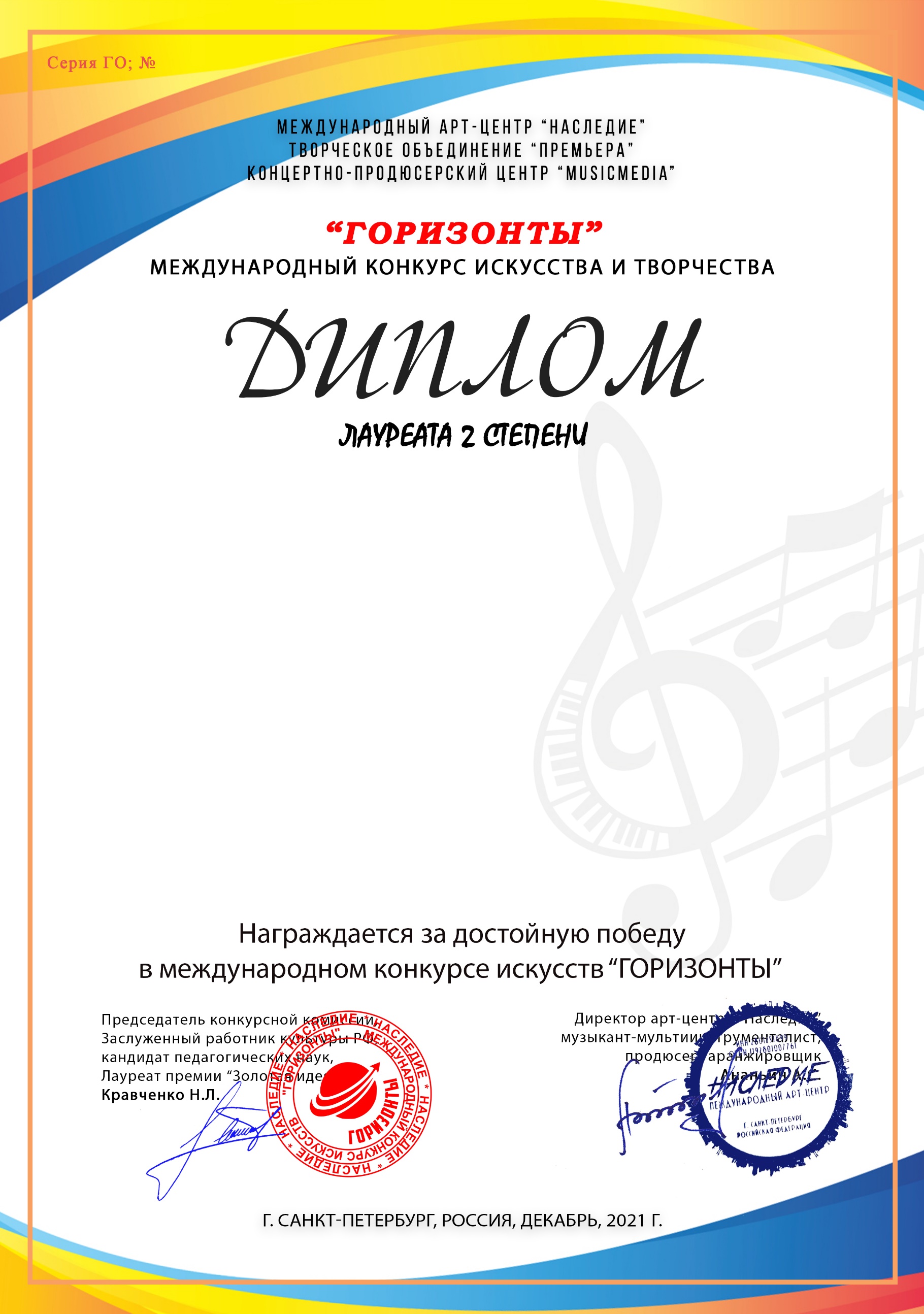 Геберт Марк(МБУ ДО ДШИ 2, Краснодарский край, город-курорт Анапа)Преподаватель/руководитель: Журавлёва Елена Владимировна Концертмейстер: Попова Ксения НиколаевнаНоминация: Вокал, солоКатегория: 8-11 летКонкурсная работа: «Осенняя мелодия» муз.М.Парцхаладзе, сл.И.Юшина